MARYLAND DEPARTMENT OF THE ENVIRONMENT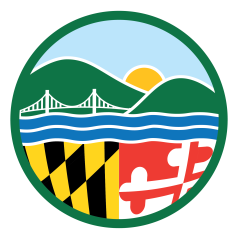 Water and Science Administration – Water Supply Program1800 Washington Blvd, Baltimore MD  21230410-537-3590   *    1-800-633-6101   *   fax 410-537-3157APPLICATION TO APPROPRIATE AND USE WATERS OF THE STATEFOR AGRICULTURAL PURPOSESMARYLAND DEPARTMENT OF THE ENVIRONMENTWater and Science Administration – Water Supply Program1800 Washington Blvd, Baltimore MD  21230410-537-3590   *    1-800-633-6101   *   fax 410-537-3157APPLICATION TO APPROPRIATE AND USE WATERS OF THE STATEFOR AGRICULTURAL PURPOSESMARYLAND DEPARTMENT OF THE ENVIRONMENTWater and Science Administration – Water Supply Program1800 Washington Blvd, Baltimore MD  21230410-537-3590   *    1-800-633-6101   *   fax 410-537-3157APPLICATION TO APPROPRIATE AND USE WATERS OF THE STATEFOR AGRICULTURAL PURPOSESMARYLAND DEPARTMENT OF THE ENVIRONMENTWater and Science Administration – Water Supply Program1800 Washington Blvd, Baltimore MD  21230410-537-3590   *    1-800-633-6101   *   fax 410-537-3157APPLICATION TO APPROPRIATE AND USE WATERS OF THE STATEFOR AGRICULTURAL PURPOSESMARYLAND DEPARTMENT OF THE ENVIRONMENTWater and Science Administration – Water Supply Program1800 Washington Blvd, Baltimore MD  21230410-537-3590   *    1-800-633-6101   *   fax 410-537-3157APPLICATION TO APPROPRIATE AND USE WATERS OF THE STATEFOR AGRICULTURAL PURPOSESMARYLAND DEPARTMENT OF THE ENVIRONMENTWater and Science Administration – Water Supply Program1800 Washington Blvd, Baltimore MD  21230410-537-3590   *    1-800-633-6101   *   fax 410-537-3157APPLICATION TO APPROPRIATE AND USE WATERS OF THE STATEFOR AGRICULTURAL PURPOSESMARYLAND DEPARTMENT OF THE ENVIRONMENTWater and Science Administration – Water Supply Program1800 Washington Blvd, Baltimore MD  21230410-537-3590   *    1-800-633-6101   *   fax 410-537-3157APPLICATION TO APPROPRIATE AND USE WATERS OF THE STATEFOR AGRICULTURAL PURPOSESType of Application     New   Renewal   Modification Type of Application     New   Renewal   Modification Type of Application     New   Renewal   Modification Existing Permit Number:Existing Permit Number:Existing Permit Number:Existing Permit Number:  Required Permit (10,000 gallons per day or more averaged over a year)     Required Permit (10,000 gallons per day or more averaged over a year)     Required Permit (10,000 gallons per day or more averaged over a year)     Required Permit (10,000 gallons per day or more averaged over a year)     Required Permit (10,000 gallons per day or more averaged over a year)     Required Permit (10,000 gallons per day or more averaged over a year)     Required Permit (10,000 gallons per day or more averaged over a year)     Voluntary Permit (less than 10,000 gallons per day averaged over a year)  Voluntary Permit (less than 10,000 gallons per day averaged over a year)  Voluntary Permit (less than 10,000 gallons per day averaged over a year)  Voluntary Permit (less than 10,000 gallons per day averaged over a year)  Voluntary Permit (less than 10,000 gallons per day averaged over a year)  Voluntary Permit (less than 10,000 gallons per day averaged over a year)  Voluntary Permit (less than 10,000 gallons per day averaged over a year)Applicant Information (Person/Entity to whom permit will be issued)Applicant Information (Person/Entity to whom permit will be issued)Applicant Information (Person/Entity to whom permit will be issued)Applicant Information (Person/Entity to whom permit will be issued)Applicant Information (Person/Entity to whom permit will be issued)Applicant Information (Person/Entity to whom permit will be issued)Applicant Information (Person/Entity to whom permit will be issued)Name:Name:Name:Name:Contact name:Contact name:Contact name:Mailing address:Mailing address:Mailing address:Mailing address:Mailing address:Mailing address:Mailing address:City:City:State:State:State:State:Zip Code:Phone:Mobile:Mobile:Mobile:Mobile:Fax:Fax:Email:Email:Email:Email:Email:Email:Email:The applicant is the:   Water User    Land Owner    BothThe applicant is the:   Water User    Land Owner    BothThe applicant is the:   Water User    Land Owner    BothThe applicant is the:   Water User    Land Owner    BothThe applicant is the:   Water User    Land Owner    BothThe applicant is the:   Water User    Land Owner    BothThe applicant is the:   Water User    Land Owner    BothIf applicant is the water user, is this a lease agreement?   Yes   No  Lease ends (year):If applicant is the water user, is this a lease agreement?   Yes   No  Lease ends (year):If applicant is the water user, is this a lease agreement?   Yes   No  Lease ends (year):If applicant is the water user, is this a lease agreement?   Yes   No  Lease ends (year):If applicant is the water user, is this a lease agreement?   Yes   No  Lease ends (year):If applicant is the water user, is this a lease agreement?   Yes   No  Lease ends (year):If applicant is the water user, is this a lease agreement?   Yes   No  Lease ends (year):If applicant is the land owner, will the land be leased to another person/entity?   Yes   No  Lease ends (year):If applicant is the land owner, will the land be leased to another person/entity?   Yes   No  Lease ends (year):If applicant is the land owner, will the land be leased to another person/entity?   Yes   No  Lease ends (year):If applicant is the land owner, will the land be leased to another person/entity?   Yes   No  Lease ends (year):If applicant is the land owner, will the land be leased to another person/entity?   Yes   No  Lease ends (year):If applicant is the land owner, will the land be leased to another person/entity?   Yes   No  Lease ends (year):If applicant is the land owner, will the land be leased to another person/entity?   Yes   No  Lease ends (year):Permit is to be issued to    Individual   BusinessPermit is to be issued to    Individual   BusinessPermit is to be issued to    Individual   BusinessPermit is to be issued to    Individual   BusinessPermit is to be issued to    Individual   BusinessPermit is to be issued to    Individual   BusinessPermit is to be issued to    Individual   BusinessLAND/PROPERTY OWNER INFORMATION (IF DIFFERENT FROM APPLICANT)LAND/PROPERTY OWNER INFORMATION (IF DIFFERENT FROM APPLICANT)LAND/PROPERTY OWNER INFORMATION (IF DIFFERENT FROM APPLICANT)LAND/PROPERTY OWNER INFORMATION (IF DIFFERENT FROM APPLICANT)LAND/PROPERTY OWNER INFORMATION (IF DIFFERENT FROM APPLICANT)LAND/PROPERTY OWNER INFORMATION (IF DIFFERENT FROM APPLICANT)LAND/PROPERTY OWNER INFORMATION (IF DIFFERENT FROM APPLICANT)Name:Name:Name:Name:Name:Name:Name:Mailing Address:Mailing Address:Mailing Address:Mailing Address:Mailing Address:Mailing Address:Mailing Address:City:City:State:State:State:State:Zip Code:Phone:Mobile:Mobile:Mobile:Mobile:Fax:Fax:Email:Email:Email:Email:Email:Email:Email:WATER USE (Please check all that apply; attach additional sheets if necessary)WATER USE (Please check all that apply; attach additional sheets if necessary)WATER USE (Please check all that apply; attach additional sheets if necessary)WATER USE (Please check all that apply; attach additional sheets if necessary)WATER USE (Please check all that apply; attach additional sheets if necessary)WATER USE (Please check all that apply; attach additional sheets if necessary)WATER USE (Please check all that apply; attach additional sheets if necessary)WATER USE (Please check all that apply; attach additional sheets if necessary)WATER USE (Please check all that apply; attach additional sheets if necessary)WATER USE (Please check all that apply; attach additional sheets if necessary)WATER USE (Please check all that apply; attach additional sheets if necessary)WATER USE (Please check all that apply; attach additional sheets if necessary)WATER USE (Please check all that apply; attach additional sheets if necessary)WATER USE (Please check all that apply; attach additional sheets if necessary)WATER USE (Please check all that apply; attach additional sheets if necessary)WATER USE (Please check all that apply; attach additional sheets if necessary)WATER USE (Please check all that apply; attach additional sheets if necessary)WATER USE (Please check all that apply; attach additional sheets if necessary) Field crop irrigation Field crop irrigation Field crop irrigationTotal number of irrigated acres:Total number of irrigated acres:Total number of irrigated acres:Total number of irrigated acres:Total number of irrigated acres:Total number of irrigated acres:Total number of irrigated acres:Total number of irrigated acres:Total number of irrigated acres:Farm Name:Farm Name:Farm Name:Farm Name:Farm Name:Farm Name:Crop type:Crop type:Number of irrigated acres:Number of irrigated acres:Number of irrigated acres:Number of irrigated acres:Number of irrigated acres:Type of irrigation system (center pivot, travelling gun, drip, etc.):Type of irrigation system (center pivot, travelling gun, drip, etc.):Type of irrigation system (center pivot, travelling gun, drip, etc.):Type of irrigation system (center pivot, travelling gun, drip, etc.):Type of irrigation system (center pivot, travelling gun, drip, etc.):Type of irrigation system (center pivot, travelling gun, drip, etc.):Type of irrigation system (center pivot, travelling gun, drip, etc.):Type of irrigation system (center pivot, travelling gun, drip, etc.):Type of irrigation system (center pivot, travelling gun, drip, etc.):Type of irrigation system (center pivot, travelling gun, drip, etc.):Crop yield goal:Do you practice double-cropping?       Yes    No  If yes, indicate crops:Do you practice double-cropping?       Yes    No  If yes, indicate crops:Do you practice double-cropping?       Yes    No  If yes, indicate crops:Do you practice double-cropping?       Yes    No  If yes, indicate crops:Do you practice double-cropping?       Yes    No  If yes, indicate crops:Do you practice double-cropping?       Yes    No  If yes, indicate crops:Do you practice double-cropping?       Yes    No  If yes, indicate crops:Do you practice double-cropping?       Yes    No  If yes, indicate crops:Do you practice double-cropping?       Yes    No  If yes, indicate crops:Do you practice double-cropping?       Yes    No  If yes, indicate crops:Do you practice double-cropping?       Yes    No  If yes, indicate crops:Do you practice double-cropping?       Yes    No  If yes, indicate crops:Do you practice double-cropping?       Yes    No  If yes, indicate crops:Do you practice double-cropping?       Yes    No  If yes, indicate crops:Do you practice double-cropping?       Yes    No  If yes, indicate crops:Do you practice double-cropping?       Yes    No  If yes, indicate crops:Do you practice double-cropping?       Yes    No  If yes, indicate crops:Do you practice double-cropping?       Yes    No  If yes, indicate crops: Vegetable irrigation Vegetable irrigation Vegetable irrigation Vegetable irrigationType(s) of vegetables:Type(s) of vegetables:Type(s) of vegetables:Type(s) of vegetables:Type(s) of vegetables:Type(s) of vegetables:Type(s) of vegetables:Type(s) of vegetables:Type(s) of vegetables:Type(s) of vegetables:Type(s) of vegetables:Type(s) of vegetables:Type(s) of vegetables:Type(s) of vegetables:Number of irrigated acres:Number of irrigated acres:Number of irrigated acres:Number of irrigated acres:Number of irrigated acres:Number of irrigated acres:Number of irrigated acres:Number of irrigated acres:Number of irrigated acres:Number of irrigated acres:Number of irrigated acres:Number of irrigated acres:Number of irrigated acres:Number of irrigated acres: Livestock watering Livestock watering Livestock watering Livestock wateringNumber and type of livestock:Number and type of livestock:Number and type of livestock:Number and type of livestock:Number and type of livestock:Number and type of livestock:Number and type of livestock:Number and type of livestock:Number and type of livestock:Number and type of livestock:Number and type of livestock:Number and type of livestock:Number and type of livestock:Number and type of livestock: Poultry watering Poultry watering Poultry watering Poultry wateringType of poultry(broilers,roasters,layers,turkeys,etc.):Type of poultry(broilers,roasters,layers,turkeys,etc.):Type of poultry(broilers,roasters,layers,turkeys,etc.):Type of poultry(broilers,roasters,layers,turkeys,etc.):Type of poultry(broilers,roasters,layers,turkeys,etc.):Type of poultry(broilers,roasters,layers,turkeys,etc.):Type of poultry(broilers,roasters,layers,turkeys,etc.):Type of poultry(broilers,roasters,layers,turkeys,etc.):Type of poultry(broilers,roasters,layers,turkeys,etc.):Type of poultry(broilers,roasters,layers,turkeys,etc.):Type of poultry(broilers,roasters,layers,turkeys,etc.):Type of poultry(broilers,roasters,layers,turkeys,etc.):Type of poultry(broilers,roasters,layers,turkeys,etc.):Type of poultry(broilers,roasters,layers,turkeys,etc.):     Number of houses:     Number of houses:     Number of houses:     Number of houses:     Number of houses:     Number of houses:Number of birds/flock:Number of birds/flock:Number of birds/flock:Number of birds/flock:Number of birds/flock:Number of birds/flock:Number of birds/flock:Number of birds/flock:Number of birds/flock:Number of flocks/yr:Number of flocks/yr:Number of flocks/yr:     Cooling system   Yes    No       Check type(s)      Evaporative cooling pad    Fogger     Cooling system   Yes    No       Check type(s)      Evaporative cooling pad    Fogger     Cooling system   Yes    No       Check type(s)      Evaporative cooling pad    Fogger     Cooling system   Yes    No       Check type(s)      Evaporative cooling pad    Fogger     Cooling system   Yes    No       Check type(s)      Evaporative cooling pad    Fogger     Cooling system   Yes    No       Check type(s)      Evaporative cooling pad    Fogger     Cooling system   Yes    No       Check type(s)      Evaporative cooling pad    Fogger     Cooling system   Yes    No       Check type(s)      Evaporative cooling pad    Fogger     Cooling system   Yes    No       Check type(s)      Evaporative cooling pad    Fogger     Cooling system   Yes    No       Check type(s)      Evaporative cooling pad    Fogger     Cooling system   Yes    No       Check type(s)      Evaporative cooling pad    Fogger     Cooling system   Yes    No       Check type(s)      Evaporative cooling pad    Fogger     Cooling system   Yes    No       Check type(s)      Evaporative cooling pad    Fogger     Cooling system   Yes    No       Check type(s)      Evaporative cooling pad    Fogger     Cooling system   Yes    No       Check type(s)      Evaporative cooling pad    Fogger     Cooling system   Yes    No       Check type(s)      Evaporative cooling pad    Fogger     Cooling system   Yes    No       Check type(s)      Evaporative cooling pad    Fogger     Cooling system   Yes    No       Check type(s)      Evaporative cooling pad    Fogger Aquaculture Aquaculture Aquaculture Aquaculture Horticultural operation Horticultural operation Horticultural operation Horticultural operationType:Type:Type:Type:Type:Type:Type:Type:Type:Type:Type:Type:Type:Type: Other (Specify) Other (Specify) Other (Specify) Other (Specify)LOCATION OF WITHDRAWAL (Attach additional sheets if necessary)LOCATION OF WITHDRAWAL (Attach additional sheets if necessary)LOCATION OF WITHDRAWAL (Attach additional sheets if necessary)LOCATION OF WITHDRAWAL (Attach additional sheets if necessary)LOCATION OF WITHDRAWAL (Attach additional sheets if necessary)LOCATION OF WITHDRAWAL (Attach additional sheets if necessary)LOCATION OF WITHDRAWAL (Attach additional sheets if necessary)LOCATION OF WITHDRAWAL (Attach additional sheets if necessary)LOCATION OF WITHDRAWAL (Attach additional sheets if necessary)LOCATION OF WITHDRAWAL (Attach additional sheets if necessary)LOCATION OF WITHDRAWAL (Attach additional sheets if necessary)LOCATION OF WITHDRAWAL (Attach additional sheets if necessary)LOCATION OF WITHDRAWAL (Attach additional sheets if necessary)LOCATION OF WITHDRAWAL (Attach additional sheets if necessary)LOCATION OF WITHDRAWAL (Attach additional sheets if necessary)LOCATION OF WITHDRAWAL (Attach additional sheets if necessary)LOCATION OF WITHDRAWAL (Attach additional sheets if necessary)LOCATION OF WITHDRAWAL (Attach additional sheets if necessary)Street address and/or location description:Street address and/or location description:Street address and/or location description:Street address and/or location description:Street address and/or location description:Street address and/or location description:Street address and/or location description:Street address and/or location description:Street address and/or location description:Street address and/or location description:Street address and/or location description:Street address and/or location description:Street address and/or location description:Street address and/or location description:Street address and/or location description:Street address and/or location description:Street address and/or location description:Street address and/or location description:Town/City:Town/City:Town/City:Town/City:Town/City:Town/City:Town/City:Town/City:Town/City:Town/City:Town/City:Town/City:Town/City:Town/City:County:County:County:County:Tax map/grid/parcel/lot:Tax map/grid/parcel/lot:Tax map/grid/parcel/lot:Tax map/grid/parcel/lot:Tax map/grid/parcel/lot:Tax map/grid/parcel/lot:Tax map/grid/parcel/lot:Tax map/grid/parcel/lot:Tax map/grid/parcel/lot:Tax map/grid/parcel/lot:Tax map/grid/parcel/lot:Tax map/grid/parcel/lot:Tax map/grid/parcel/lot:Tax map/grid/parcel/lot:Tax map/grid/parcel/lot:Tax map/grid/parcel/lot:Tax map/grid/parcel/lot:Tax map/grid/parcel/lot:Lat/Long:Lat/Long:Lat/Long:Lat/Long:Lat/Long:Lat/Long:Lat/Long:Lat/Long:Lat/Long:Lat/Long:Lat/Long:Lat/Long:Lat/Long:Lat/Long:Lat/Long:Lat/Long:Lat/Long:Lat/Long:Please attach a map showing the existing and proposed water withdrawal locations (wells, ponds, streams, etc.)Please attach a map showing the existing and proposed water withdrawal locations (wells, ponds, streams, etc.)Please attach a map showing the existing and proposed water withdrawal locations (wells, ponds, streams, etc.)Please attach a map showing the existing and proposed water withdrawal locations (wells, ponds, streams, etc.)Please attach a map showing the existing and proposed water withdrawal locations (wells, ponds, streams, etc.)Please attach a map showing the existing and proposed water withdrawal locations (wells, ponds, streams, etc.)Please attach a map showing the existing and proposed water withdrawal locations (wells, ponds, streams, etc.)Please attach a map showing the existing and proposed water withdrawal locations (wells, ponds, streams, etc.)Please attach a map showing the existing and proposed water withdrawal locations (wells, ponds, streams, etc.)Please attach a map showing the existing and proposed water withdrawal locations (wells, ponds, streams, etc.)Please attach a map showing the existing and proposed water withdrawal locations (wells, ponds, streams, etc.)Please attach a map showing the existing and proposed water withdrawal locations (wells, ponds, streams, etc.)Please attach a map showing the existing and proposed water withdrawal locations (wells, ponds, streams, etc.)Please attach a map showing the existing and proposed water withdrawal locations (wells, ponds, streams, etc.)Please attach a map showing the existing and proposed water withdrawal locations (wells, ponds, streams, etc.)Please attach a map showing the existing and proposed water withdrawal locations (wells, ponds, streams, etc.)Please attach a map showing the existing and proposed water withdrawal locations (wells, ponds, streams, etc.)Please attach a map showing the existing and proposed water withdrawal locations (wells, ponds, streams, etc.)Please attach a map showing the proposed irrigation layout.Please attach a map showing the proposed irrigation layout.Please attach a map showing the proposed irrigation layout.Please attach a map showing the proposed irrigation layout.Please attach a map showing the proposed irrigation layout.Please attach a map showing the proposed irrigation layout.Please attach a map showing the proposed irrigation layout.Please attach a map showing the proposed irrigation layout.Please attach a map showing the proposed irrigation layout.Please attach a map showing the proposed irrigation layout.Please attach a map showing the proposed irrigation layout.Please attach a map showing the proposed irrigation layout.Please attach a map showing the proposed irrigation layout.Please attach a map showing the proposed irrigation layout.Please attach a map showing the proposed irrigation layout.Please attach a map showing the proposed irrigation layout.Please attach a map showing the proposed irrigation layout.Please attach a map showing the proposed irrigation layout.GROUNDWATER SOURCE(S) (Attach additional sheets if necessary)GROUNDWATER SOURCE(S) (Attach additional sheets if necessary)GROUNDWATER SOURCE(S) (Attach additional sheets if necessary)GROUNDWATER SOURCE(S) (Attach additional sheets if necessary)GROUNDWATER SOURCE(S) (Attach additional sheets if necessary)GROUNDWATER SOURCE(S) (Attach additional sheets if necessary)GROUNDWATER SOURCE(S) (Attach additional sheets if necessary)GROUNDWATER SOURCE(S) (Attach additional sheets if necessary)GROUNDWATER SOURCE(S) (Attach additional sheets if necessary)GROUNDWATER SOURCE(S) (Attach additional sheets if necessary)GROUNDWATER SOURCE(S) (Attach additional sheets if necessary)GROUNDWATER SOURCE(S) (Attach additional sheets if necessary)GROUNDWATER SOURCE(S) (Attach additional sheets if necessary)GROUNDWATER SOURCE(S) (Attach additional sheets if necessary)GROUNDWATER SOURCE(S) (Attach additional sheets if necessary)GROUNDWATER SOURCE(S) (Attach additional sheets if necessary)GROUNDWATER SOURCE(S) (Attach additional sheets if necessary)GROUNDWATER SOURCE(S) (Attach additional sheets if necessary)Source (check all that apply)    Well      Spring        Groundwater Pond    Other (describe)Source (check all that apply)    Well      Spring        Groundwater Pond    Other (describe)Source (check all that apply)    Well      Spring        Groundwater Pond    Other (describe)Source (check all that apply)    Well      Spring        Groundwater Pond    Other (describe)Source (check all that apply)    Well      Spring        Groundwater Pond    Other (describe)Source (check all that apply)    Well      Spring        Groundwater Pond    Other (describe)Source (check all that apply)    Well      Spring        Groundwater Pond    Other (describe)Source (check all that apply)    Well      Spring        Groundwater Pond    Other (describe)Source (check all that apply)    Well      Spring        Groundwater Pond    Other (describe)Source (check all that apply)    Well      Spring        Groundwater Pond    Other (describe)Source (check all that apply)    Well      Spring        Groundwater Pond    Other (describe)Source (check all that apply)    Well      Spring        Groundwater Pond    Other (describe)Source (check all that apply)    Well      Spring        Groundwater Pond    Other (describe)Source (check all that apply)    Well      Spring        Groundwater Pond    Other (describe)Source (check all that apply)    Well      Spring        Groundwater Pond    Other (describe)Source (check all that apply)    Well      Spring        Groundwater Pond    Other (describe)Source (check all that apply)    Well      Spring        Groundwater Pond    Other (describe)Source (check all that apply)    Well      Spring        Groundwater Pond    Other (describe)Total no. of wells:Total no. of wells:Total no. of wells:Total no. of wells:Total no. of wells:No. of new wells:No. of new wells:No. of new wells:No. of new wells:No. of existing wells (not abandoned):No. of existing wells (not abandoned):No. of existing wells (not abandoned):No. of existing wells (not abandoned):No. of existing wells (not abandoned):No. of existing wells (not abandoned):No. of existing wells (not abandoned):No. of existing wells (not abandoned):No. of existing wells (not abandoned):Well tag numberWell name/descriptionWell name/descriptionWell name/descriptionWell name/descriptionWell name/descriptionWell name/descriptionWell name/descriptionDepth (ft)Depth (ft)Depth (ft)Diameter (inches)Diameter (inches)Diameter (inches)Diameter (inches)Diameter (inches)  New    Existing      New    Existing      New    Existing      New    Existing      New    Existing      New    Existing      New    Existing      New    Existing      New    Existing      New    Existing      New    Existing     New    Existing   If groundwater pond, depth of pond (feet):If groundwater pond, depth of pond (feet):If groundwater pond, depth of pond (feet):If groundwater pond, depth of pond (feet):If groundwater pond, depth of pond (feet):If groundwater pond, depth of pond (feet):If groundwater pond, depth of pond (feet):If groundwater pond, depth of pond (feet):If groundwater pond, depth of pond (feet):If groundwater pond, depth of pond (feet):If groundwater pond, depth of pond (feet):If groundwater pond, depth of pond (feet):If groundwater pond, depth of pond (feet):If groundwater pond, depth of pond (feet):If groundwater pond, depth of pond (feet):If groundwater pond, depth of pond (feet):If groundwater pond, depth of pond (feet):If groundwater pond, depth of pond (feet):Please attach any information from boreholes, test well(s), and/or aquifer testsPlease attach any information from boreholes, test well(s), and/or aquifer testsPlease attach any information from boreholes, test well(s), and/or aquifer testsPlease attach any information from boreholes, test well(s), and/or aquifer testsPlease attach any information from boreholes, test well(s), and/or aquifer testsPlease attach any information from boreholes, test well(s), and/or aquifer testsPlease attach any information from boreholes, test well(s), and/or aquifer testsPlease attach any information from boreholes, test well(s), and/or aquifer testsPlease attach any information from boreholes, test well(s), and/or aquifer testsPlease attach any information from boreholes, test well(s), and/or aquifer testsPlease attach any information from boreholes, test well(s), and/or aquifer testsPlease attach any information from boreholes, test well(s), and/or aquifer testsPlease attach any information from boreholes, test well(s), and/or aquifer testsPlease attach any information from boreholes, test well(s), and/or aquifer testsPlease attach any information from boreholes, test well(s), and/or aquifer testsPlease attach any information from boreholes, test well(s), and/or aquifer testsPlease attach any information from boreholes, test well(s), and/or aquifer testsPlease attach any information from boreholes, test well(s), and/or aquifer testsSURFACE WATER SOURCESURFACE WATER SOURCESURFACE WATER SOURCESURFACE WATER SOURCESURFACE WATER SOURCESURFACE WATER SOURCESURFACE WATER SOURCESURFACE WATER SOURCESURFACE WATER SOURCESURFACE WATER SOURCESURFACE WATER SOURCESURFACE WATER SOURCESURFACE WATER SOURCESURFACE WATER SOURCESURFACE WATER SOURCESURFACE WATER SOURCESURFACE WATER SOURCESURFACE WATER SOURCESource (check all that apply)    Stream/River      Lake      Pond      BaySource (check all that apply)    Stream/River      Lake      Pond      BaySource (check all that apply)    Stream/River      Lake      Pond      BaySource (check all that apply)    Stream/River      Lake      Pond      BaySource (check all that apply)    Stream/River      Lake      Pond      BaySource (check all that apply)    Stream/River      Lake      Pond      BaySource (check all that apply)    Stream/River      Lake      Pond      BaySource (check all that apply)    Stream/River      Lake      Pond      BaySource (check all that apply)    Stream/River      Lake      Pond      BaySource (check all that apply)    Stream/River      Lake      Pond      BaySource (check all that apply)    Stream/River      Lake      Pond      BaySource (check all that apply)    Stream/River      Lake      Pond      BaySource (check all that apply)    Stream/River      Lake      Pond      BaySource (check all that apply)    Stream/River      Lake      Pond      BaySource (check all that apply)    Stream/River      Lake      Pond      BaySource (check all that apply)    Stream/River      Lake      Pond      BaySource (check all that apply)    Stream/River      Lake      Pond      BaySource (check all that apply)    Stream/River      Lake      Pond      BayName of source:Name of source:Name of source:Name of source:Name of source:Name of source:Name of source:Name of source:Name of source:Name of source:Name of source:Name of source:Name of source:Name of source:Name of source:Name of source:Name of source:Name of source:Location of intake:Location of intake:Location of intake:Location of intake:Location of intake:Location of intake:Location of intake:Location of intake:Location of intake:Location of intake:Location of intake:Location of intake:Location of intake:Location of intake:Location of intake:Location of intake:Location of intake:Location of intake:Is the intake located on property owned by the applicant?       Yes      NoIs the intake located on property owned by the applicant?       Yes      NoIs the intake located on property owned by the applicant?       Yes      NoIs the intake located on property owned by the applicant?       Yes      NoIs the intake located on property owned by the applicant?       Yes      NoIs the intake located on property owned by the applicant?       Yes      NoIs the intake located on property owned by the applicant?       Yes      NoIs the intake located on property owned by the applicant?       Yes      NoIs the intake located on property owned by the applicant?       Yes      NoIs the intake located on property owned by the applicant?       Yes      NoIs the intake located on property owned by the applicant?       Yes      NoIs the intake located on property owned by the applicant?       Yes      NoIs the intake located on property owned by the applicant?       Yes      NoIs the intake located on property owned by the applicant?       Yes      NoIs the intake located on property owned by the applicant?       Yes      NoIs the intake located on property owned by the applicant?       Yes      NoIs the intake located on property owned by the applicant?       Yes      NoIs the intake located on property owned by the applicant?       Yes      NoSurface Water Pump Capacity (gallons per minute):Surface Water Pump Capacity (gallons per minute):Surface Water Pump Capacity (gallons per minute):Surface Water Pump Capacity (gallons per minute):Surface Water Pump Capacity (gallons per minute):Surface Water Pump Capacity (gallons per minute):Surface Water Pump Capacity (gallons per minute):Surface Water Pump Capacity (gallons per minute):Surface Water Pump Capacity (gallons per minute):Surface Water Pump Capacity (gallons per minute):Maximum Run Time in a Day (hours):Maximum Run Time in a Day (hours):Maximum Run Time in a Day (hours):Maximum Run Time in a Day (hours):Maximum Run Time in a Day (hours):Maximum Run Time in a Day (hours):Maximum Run Time in a Day (hours):Maximum Run Time in a Day (hours):CONSERVATION EASEMENTSCONSERVATION EASEMENTSCONSERVATION EASEMENTSCONSERVATION EASEMENTSCONSERVATION EASEMENTSCONSERVATION EASEMENTSCONSERVATION EASEMENTSCONSERVATION EASEMENTSCONSERVATION EASEMENTSCONSERVATION EASEMENTSCONSERVATION EASEMENTSCONSERVATION EASEMENTSCONSERVATION EASEMENTSCONSERVATION EASEMENTSCONSERVATION EASEMENTSCONSERVATION EASEMENTSCONSERVATION EASEMENTSCONSERVATION EASEMENTSIs there a conservation easement on any part or all of this(these) property(ies)?       Yes      NoIs there a conservation easement on any part or all of this(these) property(ies)?       Yes      NoIs there a conservation easement on any part or all of this(these) property(ies)?       Yes      NoIs there a conservation easement on any part or all of this(these) property(ies)?       Yes      NoIs there a conservation easement on any part or all of this(these) property(ies)?       Yes      NoIs there a conservation easement on any part or all of this(these) property(ies)?       Yes      NoIs there a conservation easement on any part or all of this(these) property(ies)?       Yes      NoIs there a conservation easement on any part or all of this(these) property(ies)?       Yes      NoIs there a conservation easement on any part or all of this(these) property(ies)?       Yes      NoIs there a conservation easement on any part or all of this(these) property(ies)?       Yes      NoIs there a conservation easement on any part or all of this(these) property(ies)?       Yes      NoIs there a conservation easement on any part or all of this(these) property(ies)?       Yes      NoIs there a conservation easement on any part or all of this(these) property(ies)?       Yes      NoIs there a conservation easement on any part or all of this(these) property(ies)?       Yes      NoIs there a conservation easement on any part or all of this(these) property(ies)?       Yes      NoIs there a conservation easement on any part or all of this(these) property(ies)?       Yes      NoIs there a conservation easement on any part or all of this(these) property(ies)?       Yes      NoIs there a conservation easement on any part or all of this(these) property(ies)?       Yes      NoIf yes, who holds the easement?If yes, who holds the easement?If yes, who holds the easement?If yes, who holds the easement?If yes, who holds the easement?If yes, who holds the easement?If yes, who holds the easement?If yes, who holds the easement?If yes, who holds the easement?If yes, who holds the easement?If yes, who holds the easement?If yes, who holds the easement?If yes, who holds the easement?If yes, who holds the easement?If yes, who holds the easement?If yes, who holds the easement?If yes, who holds the easement?If yes, who holds the easement?Have you notified the holder of the easement of your intent to use the water?    Yes      No       N/AHave you notified the holder of the easement of your intent to use the water?    Yes      No       N/AHave you notified the holder of the easement of your intent to use the water?    Yes      No       N/AHave you notified the holder of the easement of your intent to use the water?    Yes      No       N/AHave you notified the holder of the easement of your intent to use the water?    Yes      No       N/AHave you notified the holder of the easement of your intent to use the water?    Yes      No       N/AHave you notified the holder of the easement of your intent to use the water?    Yes      No       N/AHave you notified the holder of the easement of your intent to use the water?    Yes      No       N/AHave you notified the holder of the easement of your intent to use the water?    Yes      No       N/AHave you notified the holder of the easement of your intent to use the water?    Yes      No       N/AHave you notified the holder of the easement of your intent to use the water?    Yes      No       N/AHave you notified the holder of the easement of your intent to use the water?    Yes      No       N/AHave you notified the holder of the easement of your intent to use the water?    Yes      No       N/AHave you notified the holder of the easement of your intent to use the water?    Yes      No       N/AHave you notified the holder of the easement of your intent to use the water?    Yes      No       N/AHave you notified the holder of the easement of your intent to use the water?    Yes      No       N/AHave you notified the holder of the easement of your intent to use the water?    Yes      No       N/AHave you notified the holder of the easement of your intent to use the water?    Yes      No       N/APRIVACY NOTIFICATIONPRIVACY NOTIFICATIONPRIVACY NOTIFICATIONPRIVACY NOTIFICATIONPRIVACY NOTIFICATIONPRIVACY NOTIFICATIONPRIVACY NOTIFICATIONPRIVACY NOTIFICATIONPRIVACY NOTIFICATIONPRIVACY NOTIFICATIONPRIVACY NOTIFICATIONPRIVACY NOTIFICATIONPRIVACY NOTIFICATIONPRIVACY NOTIFICATIONPRIVACY NOTIFICATIONPRIVACY NOTIFICATIONPRIVACY NOTIFICATIONPRIVACY NOTIFICATIONThis Notice is provided pursuant to § 10-624 of the State Government Article of the Maryland Code. The personal information requested on this form is intended to be used in processing your application. Failure to provide the information requested may result in your application not being processed. You have the right to inspect, amend, or correct this form. The Maryland Department of the Environment (“MDE”) is a public agency and subject to the Maryland Public Information Act. This form and the information provided on this form may be made available on the Internet via MDE’s website and is subject to inspection or copying, in whole or in part, by the public and other governmental agencies, if not protected by federal or State law.This Notice is provided pursuant to § 10-624 of the State Government Article of the Maryland Code. The personal information requested on this form is intended to be used in processing your application. Failure to provide the information requested may result in your application not being processed. You have the right to inspect, amend, or correct this form. The Maryland Department of the Environment (“MDE”) is a public agency and subject to the Maryland Public Information Act. This form and the information provided on this form may be made available on the Internet via MDE’s website and is subject to inspection or copying, in whole or in part, by the public and other governmental agencies, if not protected by federal or State law.This Notice is provided pursuant to § 10-624 of the State Government Article of the Maryland Code. The personal information requested on this form is intended to be used in processing your application. Failure to provide the information requested may result in your application not being processed. You have the right to inspect, amend, or correct this form. The Maryland Department of the Environment (“MDE”) is a public agency and subject to the Maryland Public Information Act. This form and the information provided on this form may be made available on the Internet via MDE’s website and is subject to inspection or copying, in whole or in part, by the public and other governmental agencies, if not protected by federal or State law.This Notice is provided pursuant to § 10-624 of the State Government Article of the Maryland Code. The personal information requested on this form is intended to be used in processing your application. Failure to provide the information requested may result in your application not being processed. You have the right to inspect, amend, or correct this form. The Maryland Department of the Environment (“MDE”) is a public agency and subject to the Maryland Public Information Act. This form and the information provided on this form may be made available on the Internet via MDE’s website and is subject to inspection or copying, in whole or in part, by the public and other governmental agencies, if not protected by federal or State law.This Notice is provided pursuant to § 10-624 of the State Government Article of the Maryland Code. The personal information requested on this form is intended to be used in processing your application. Failure to provide the information requested may result in your application not being processed. You have the right to inspect, amend, or correct this form. The Maryland Department of the Environment (“MDE”) is a public agency and subject to the Maryland Public Information Act. This form and the information provided on this form may be made available on the Internet via MDE’s website and is subject to inspection or copying, in whole or in part, by the public and other governmental agencies, if not protected by federal or State law.This Notice is provided pursuant to § 10-624 of the State Government Article of the Maryland Code. The personal information requested on this form is intended to be used in processing your application. Failure to provide the information requested may result in your application not being processed. You have the right to inspect, amend, or correct this form. The Maryland Department of the Environment (“MDE”) is a public agency and subject to the Maryland Public Information Act. This form and the information provided on this form may be made available on the Internet via MDE’s website and is subject to inspection or copying, in whole or in part, by the public and other governmental agencies, if not protected by federal or State law.This Notice is provided pursuant to § 10-624 of the State Government Article of the Maryland Code. The personal information requested on this form is intended to be used in processing your application. Failure to provide the information requested may result in your application not being processed. You have the right to inspect, amend, or correct this form. The Maryland Department of the Environment (“MDE”) is a public agency and subject to the Maryland Public Information Act. This form and the information provided on this form may be made available on the Internet via MDE’s website and is subject to inspection or copying, in whole or in part, by the public and other governmental agencies, if not protected by federal or State law.This Notice is provided pursuant to § 10-624 of the State Government Article of the Maryland Code. The personal information requested on this form is intended to be used in processing your application. Failure to provide the information requested may result in your application not being processed. You have the right to inspect, amend, or correct this form. The Maryland Department of the Environment (“MDE”) is a public agency and subject to the Maryland Public Information Act. This form and the information provided on this form may be made available on the Internet via MDE’s website and is subject to inspection or copying, in whole or in part, by the public and other governmental agencies, if not protected by federal or State law.This Notice is provided pursuant to § 10-624 of the State Government Article of the Maryland Code. The personal information requested on this form is intended to be used in processing your application. Failure to provide the information requested may result in your application not being processed. You have the right to inspect, amend, or correct this form. The Maryland Department of the Environment (“MDE”) is a public agency and subject to the Maryland Public Information Act. This form and the information provided on this form may be made available on the Internet via MDE’s website and is subject to inspection or copying, in whole or in part, by the public and other governmental agencies, if not protected by federal or State law.This Notice is provided pursuant to § 10-624 of the State Government Article of the Maryland Code. The personal information requested on this form is intended to be used in processing your application. Failure to provide the information requested may result in your application not being processed. You have the right to inspect, amend, or correct this form. The Maryland Department of the Environment (“MDE”) is a public agency and subject to the Maryland Public Information Act. This form and the information provided on this form may be made available on the Internet via MDE’s website and is subject to inspection or copying, in whole or in part, by the public and other governmental agencies, if not protected by federal or State law.This Notice is provided pursuant to § 10-624 of the State Government Article of the Maryland Code. The personal information requested on this form is intended to be used in processing your application. Failure to provide the information requested may result in your application not being processed. You have the right to inspect, amend, or correct this form. The Maryland Department of the Environment (“MDE”) is a public agency and subject to the Maryland Public Information Act. This form and the information provided on this form may be made available on the Internet via MDE’s website and is subject to inspection or copying, in whole or in part, by the public and other governmental agencies, if not protected by federal or State law.This Notice is provided pursuant to § 10-624 of the State Government Article of the Maryland Code. The personal information requested on this form is intended to be used in processing your application. Failure to provide the information requested may result in your application not being processed. You have the right to inspect, amend, or correct this form. The Maryland Department of the Environment (“MDE”) is a public agency and subject to the Maryland Public Information Act. This form and the information provided on this form may be made available on the Internet via MDE’s website and is subject to inspection or copying, in whole or in part, by the public and other governmental agencies, if not protected by federal or State law.This Notice is provided pursuant to § 10-624 of the State Government Article of the Maryland Code. The personal information requested on this form is intended to be used in processing your application. Failure to provide the information requested may result in your application not being processed. You have the right to inspect, amend, or correct this form. The Maryland Department of the Environment (“MDE”) is a public agency and subject to the Maryland Public Information Act. This form and the information provided on this form may be made available on the Internet via MDE’s website and is subject to inspection or copying, in whole or in part, by the public and other governmental agencies, if not protected by federal or State law.This Notice is provided pursuant to § 10-624 of the State Government Article of the Maryland Code. The personal information requested on this form is intended to be used in processing your application. Failure to provide the information requested may result in your application not being processed. You have the right to inspect, amend, or correct this form. The Maryland Department of the Environment (“MDE”) is a public agency and subject to the Maryland Public Information Act. This form and the information provided on this form may be made available on the Internet via MDE’s website and is subject to inspection or copying, in whole or in part, by the public and other governmental agencies, if not protected by federal or State law.This Notice is provided pursuant to § 10-624 of the State Government Article of the Maryland Code. The personal information requested on this form is intended to be used in processing your application. Failure to provide the information requested may result in your application not being processed. You have the right to inspect, amend, or correct this form. The Maryland Department of the Environment (“MDE”) is a public agency and subject to the Maryland Public Information Act. This form and the information provided on this form may be made available on the Internet via MDE’s website and is subject to inspection or copying, in whole or in part, by the public and other governmental agencies, if not protected by federal or State law.This Notice is provided pursuant to § 10-624 of the State Government Article of the Maryland Code. The personal information requested on this form is intended to be used in processing your application. Failure to provide the information requested may result in your application not being processed. You have the right to inspect, amend, or correct this form. The Maryland Department of the Environment (“MDE”) is a public agency and subject to the Maryland Public Information Act. This form and the information provided on this form may be made available on the Internet via MDE’s website and is subject to inspection or copying, in whole or in part, by the public and other governmental agencies, if not protected by federal or State law.This Notice is provided pursuant to § 10-624 of the State Government Article of the Maryland Code. The personal information requested on this form is intended to be used in processing your application. Failure to provide the information requested may result in your application not being processed. You have the right to inspect, amend, or correct this form. The Maryland Department of the Environment (“MDE”) is a public agency and subject to the Maryland Public Information Act. This form and the information provided on this form may be made available on the Internet via MDE’s website and is subject to inspection or copying, in whole or in part, by the public and other governmental agencies, if not protected by federal or State law.This Notice is provided pursuant to § 10-624 of the State Government Article of the Maryland Code. The personal information requested on this form is intended to be used in processing your application. Failure to provide the information requested may result in your application not being processed. You have the right to inspect, amend, or correct this form. The Maryland Department of the Environment (“MDE”) is a public agency and subject to the Maryland Public Information Act. This form and the information provided on this form may be made available on the Internet via MDE’s website and is subject to inspection or copying, in whole or in part, by the public and other governmental agencies, if not protected by federal or State law.SignatureSignatureSignatureSignatureSignatureSignatureSignatureSignatureSignatureSignatureSignatureSignatureSignatureSignatureSignatureSignatureSignatureSignatureI certify and affirm under penalty of perjury that all of the information I am providing on this date is complete, true and accurate to the best of my knowledge. I am aware that submitting false, inaccurate or incomplete information may result in the denial or revocation of the permit, or be subject to any other sanctions allowed under Maryland Law.I certify and affirm under penalty of perjury that all of the information I am providing on this date is complete, true and accurate to the best of my knowledge. I am aware that submitting false, inaccurate or incomplete information may result in the denial or revocation of the permit, or be subject to any other sanctions allowed under Maryland Law.I certify and affirm under penalty of perjury that all of the information I am providing on this date is complete, true and accurate to the best of my knowledge. I am aware that submitting false, inaccurate or incomplete information may result in the denial or revocation of the permit, or be subject to any other sanctions allowed under Maryland Law.I certify and affirm under penalty of perjury that all of the information I am providing on this date is complete, true and accurate to the best of my knowledge. I am aware that submitting false, inaccurate or incomplete information may result in the denial or revocation of the permit, or be subject to any other sanctions allowed under Maryland Law.I certify and affirm under penalty of perjury that all of the information I am providing on this date is complete, true and accurate to the best of my knowledge. I am aware that submitting false, inaccurate or incomplete information may result in the denial or revocation of the permit, or be subject to any other sanctions allowed under Maryland Law.I certify and affirm under penalty of perjury that all of the information I am providing on this date is complete, true and accurate to the best of my knowledge. I am aware that submitting false, inaccurate or incomplete information may result in the denial or revocation of the permit, or be subject to any other sanctions allowed under Maryland Law.I certify and affirm under penalty of perjury that all of the information I am providing on this date is complete, true and accurate to the best of my knowledge. I am aware that submitting false, inaccurate or incomplete information may result in the denial or revocation of the permit, or be subject to any other sanctions allowed under Maryland Law.I certify and affirm under penalty of perjury that all of the information I am providing on this date is complete, true and accurate to the best of my knowledge. I am aware that submitting false, inaccurate or incomplete information may result in the denial or revocation of the permit, or be subject to any other sanctions allowed under Maryland Law.I certify and affirm under penalty of perjury that all of the information I am providing on this date is complete, true and accurate to the best of my knowledge. I am aware that submitting false, inaccurate or incomplete information may result in the denial or revocation of the permit, or be subject to any other sanctions allowed under Maryland Law.I certify and affirm under penalty of perjury that all of the information I am providing on this date is complete, true and accurate to the best of my knowledge. I am aware that submitting false, inaccurate or incomplete information may result in the denial or revocation of the permit, or be subject to any other sanctions allowed under Maryland Law.I certify and affirm under penalty of perjury that all of the information I am providing on this date is complete, true and accurate to the best of my knowledge. I am aware that submitting false, inaccurate or incomplete information may result in the denial or revocation of the permit, or be subject to any other sanctions allowed under Maryland Law.I certify and affirm under penalty of perjury that all of the information I am providing on this date is complete, true and accurate to the best of my knowledge. I am aware that submitting false, inaccurate or incomplete information may result in the denial or revocation of the permit, or be subject to any other sanctions allowed under Maryland Law.I certify and affirm under penalty of perjury that all of the information I am providing on this date is complete, true and accurate to the best of my knowledge. I am aware that submitting false, inaccurate or incomplete information may result in the denial or revocation of the permit, or be subject to any other sanctions allowed under Maryland Law.I certify and affirm under penalty of perjury that all of the information I am providing on this date is complete, true and accurate to the best of my knowledge. I am aware that submitting false, inaccurate or incomplete information may result in the denial or revocation of the permit, or be subject to any other sanctions allowed under Maryland Law.I certify and affirm under penalty of perjury that all of the information I am providing on this date is complete, true and accurate to the best of my knowledge. I am aware that submitting false, inaccurate or incomplete information may result in the denial or revocation of the permit, or be subject to any other sanctions allowed under Maryland Law.I certify and affirm under penalty of perjury that all of the information I am providing on this date is complete, true and accurate to the best of my knowledge. I am aware that submitting false, inaccurate or incomplete information may result in the denial or revocation of the permit, or be subject to any other sanctions allowed under Maryland Law.I certify and affirm under penalty of perjury that all of the information I am providing on this date is complete, true and accurate to the best of my knowledge. I am aware that submitting false, inaccurate or incomplete information may result in the denial or revocation of the permit, or be subject to any other sanctions allowed under Maryland Law.I certify and affirm under penalty of perjury that all of the information I am providing on this date is complete, true and accurate to the best of my knowledge. I am aware that submitting false, inaccurate or incomplete information may result in the denial or revocation of the permit, or be subject to any other sanctions allowed under Maryland Law.Signature of Applicant:Signature of Applicant:Signature of Applicant:Signature of Applicant:Signature of Applicant:Signature of Applicant:Signature of Applicant:Signature of Applicant:Signature of Applicant:Signature of Applicant:Signature of Applicant:Signature of Applicant:Signature of Applicant:Signature of Applicant:Signature of Applicant:Signature of Applicant:Signature of Applicant:Signature of Applicant:Name (please print):Name (please print):Name (please print):Name (please print):Name (please print):Name (please print):Name (please print):Name (please print):Name (please print):Name (please print):Name (please print):Name (please print):Name (please print):Name (please print):Name (please print):Name (please print):Name (please print):Name (please print):Title:Title:Title:Title:Title:Title:Title:Title:Title:Title:Title:Title:Title:Date:Date:Date:Date:Date: